Supplemental Table 1. Covariate characteristics of cases controls in the AMBER Consortium stratified by study Supplemental Table 2. Recent alcohol intake (drinks per week) in relation to invasive breast cancer stratified by smoking status in the AMBER ConsortiumSupplemental Table 3. Recent alcohol intake (drinks per week) in relation to invasive breast cancer stratified by lifetime duration of oral contraceptive use in the AMBER consortiumSupplemental Table 4. Recent alcohol intake (drinks per week) in relation to invasive breast cancer stratified by menopausal status in the AMBER consortiumSupplemental Figure 1. Flexible modeling of drinks per week as a squared term versus the log odds (95% confidence interval) of breast cancer in the AMBER consortium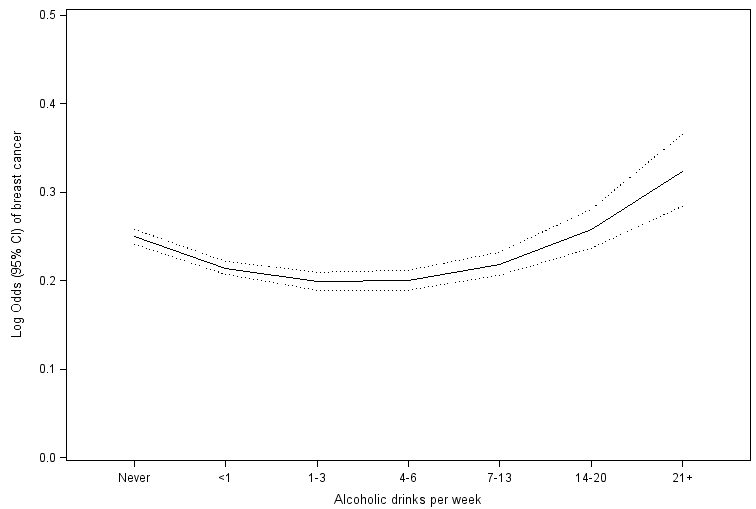 CBCS N (%)CBCS N (%)WCHS N (%)WCHS N (%)MEC N (%)MEC N (%)BWHS N (%)BWHS N (%)Total N (%)Total N (%)CasesControlsCasesControlsCasesControlsCasesControlsCasesControlsTotal781 (15.3)784 (4.6)1,220 (23.9)1,216 (7.1)1,134 (22.2)4,431 (25.7)1,973 (38.6)10,799 (62.7)5,108 (100.0)17,230 (100.0)Age at study entry<40131 (16.8)104 (13.3)148 (12.1)164 (13.5)0 (0.0)0 (0.0)161 (8.2)1,100 (10.2)440 (8.6)1,368 (7.9)40-49254 (32.5)285 (36.4)348 (28.5)335 (27.6)16 (1.4)61 (1.4)582 (29.5)3,192 (29.6)1,200 (23.5)3,873 (22.5)50-59177 (22.7)185 (23.6)419 (34.3)459 (37.8)170 (15.0)658 (14.9)636 (32.2)3,487 (32.3)1,402 (27.5)4,789 (27.8)60-69155 (19.9)140 (17.9)227 (18.6)216 (17.8)365 (32.2)1,431 (32.3)433 (21.9)2,184 (20.2)1,180 (23.1)3,971 (23.1)70+64 (8.2)70 (8.9)78 (6.4)42 (3.5)583 (51.4)2,281 (51.5)161 (8.2)836 (7.7)886 (17.4)3,229 (18.7)Years of education    <12230 (29.5)225 (28.7)167 (13.7)135 (11.1)139 (12.4)594 (13.6)47 (2.4)375 (3.5)583 (11.5)1,329 (7.8)    12239 (30.6)243 (31.0)379 (31.1)300 (24.7)280 (25.0)1,256 (28.8)317 (16.1)1,769 (16.4)1,215 (23.9)3,568 (20.8)    13-15174 (22.3)176 (22.5)325 (26.6)363 (29.9)415 (37.0)1,596 (36.6)571 (28.9)3,153 (29.2)1,485 (29.2)5,288 (30.8)    1699 (12.7)94 (12.0)223 (18.3)263 (21.6)132 (11.8)472 (10.8)445 (22.6)2,421 (22.4)899 (17.7)3,250 (19.0)    >1639 (5.0)45 (5.8)126 (10.3)155 (12.8)155 (13.8)445 (10.2)590 (30.0)3,069 (28.5)910 (17.9)3,714 (21.7)    Missing010013683121681Body Mass Index (BMI)<18.58 (1.1)8 (1.1)6 (0.5)6 (0.5)13 (1.2)47 (1.1)14 (0.7)56 (0.5)41 (0.8)117 (0.7)18.5-24.9133 (17.6)135 (17.8)208 (17.4)231 (19.3)246 (22.2)1,029 (23.3)477 (24.4)2,465 (23.1)1,064 (21.2)3,860 (22.6)     25.0-29.9220 (29.1)221 (29.1)351 (29.4)347 (29.0)387 (34.9)1,657 (37.6)678 (34.6)3,565 (33.4)1,636 (32.6)5,790 (34.0)     30+394 (52.2)396 (52.1)630 (52.7)611 (51.1)462 (41.7)1,680 (38.1)789 (40.3)4,600 (43.1)2,275 (45.4)7,287 (42.7)Missing2624252126181511392176HT Use Never741 (94.9)754 (96.2)1,181 (97.5)1,169 (96.3)819 (81.4)3,443 (84.2)1,692 (85.8)9,435 (87.4)4,433 (89.2)14,801 (87.6)Ever40 (5.1)30 (3.8)30 (2.5)45 (3.7)187 (18.6)648 (15.8)281 (14.2)1,364 (12.6)538 (10.8)2,087 (12.4)Missing09212834000137342ParityNulliparous111 (14.2)86 (11.0)184 (15.1)193 (15.9)147 (13.2)584 (13.4)409 (20.7)2,391 (22.1)851 (16.7)3,254 (19.0)1124 (15.9)134 (17.1)265 (21.7)273 (22.5)184 (16.5)752 (17.3)504 (25.5)2,564 (23.7)1,077 (21.2)3,723 (21.7)2173 (22.2)196 (25.0)348 (28.6)333 (27.4)224 (20.1)892 (20.5)552 (27.9)2,950 (27.3)1,297 (25.5)4,371 (25.5)3146 (18.7)138 (17.6)200 (16.4)210 (17.3)206 (18.5)683 (15.7)271 (13.7)1,564 (14.5)823 (16.2)2,595 (15.1)≥4227 (29.1)230 (29.3)222 (18.2)207 (17.0)352 (31.6)1,448 (33.2)237 (12.0)1,330 (12.3)1,038 (20.4)3,215 (18.7)Missing00102172002272Age at Menarche (years)<1178 (10.0)66 (8.5)161 (13.2)140 (11.5)101 (9.1)327 (7.5)218 (11.1)1,196 (11.1)558 (11.0)1,729 (10.1)11-12 329 (42.2)311 (39.8)474 (38.9)476 (39.2)475 (42.6)1,758 (40.4)922 (46.9)4,672 (43.4)2,200 (43.3)7,217 (42.2)13-14 277 (35.5)290 (37.1)430 (35.3)435 (35.8)422 (37.8)1,661 (38.2)662 (33.7)3,803 (35.4)1,791 (35.2)6,189 (36.2)≥15 96 (12.3)114 (14.6)155 (12.7)164 (13.5)118 (10.6)608 (14.0)164 (8.3)1,084 (10.1)533 (10.5)1,970 (11.5)Missing1301187774426125ControlsCasesBasic modelaControlsCasesMV modelbN (%)N (%)OR (95% CI)N (%)N (%)OR (95% CI)Never Smoker Never Smoker Never Smoker Never Smoker Never Smoker Never Smoker Number of alcoholic   drinks per weekNever drinkers5,197 (54.7)1,746 (61.2)1.14 (1.01-1.28)4,528 (54.8)1,502 (61.1)1.11 (0.97-1.27)>0-<42,030 (21.4)485 (17.0)Ref.1,742 (21.1)420 (17.1)Ref.≥4-<7328 (3.5)88 (3.1)1.08 (0.83-1.41)275 (3.3)75 (3.1)1.07 (0.80-1.44)≥7285 (3.0)92 (3.2)1.22 (0.93-1.59)253 (3.1)79 (3.2)1.15 (0.86-1.53)Past drinkers1,659 (17.5)444 (15.6)1.10 (0.95-1.28)1,462 (17.7)382 (15.5)1.08 (0.92-1.28)   p-trend*0.200.39Current Smoker Current Smoker Current Smoker Current Smoker Current Smoker Current Smoker Number of alcoholic   drinks per weekNever drinkers852 (26.8)262 (29.4)0.99 (0.81-1.24)728 (26.8)217 (29.1)1.01 (0.79-1.28)>0-<4906 (28.5)235 (26.4)Ref.781 (28.7)194 (26.0)Ref.≥4-<7266 (8.4)72 (8.1)1.08 (0.79-1.47)231 (8.5)64 (8.6)1.18 (0.85-1.65)≥7399 (12.6)147 (16.5)1.24 (0.96-1.59)340 (12.5)120 (16.1)1.23 (0.93-1.63)Past drinkers755 (23.8)175 (19.6)0.87 (0.69-1.09)639 (23.5)151 (20.2)0.94 (0.73-1.22)   p-trend*0.090.13Former Smoker Former Smoker Former Smoker Former Smoker Former Smoker Former Smoker Number of alcoholic   drinks per weekNever drinkers1,418 (31.7)493 (37.0)1.20 (1.00-1.43)1,220 (31.0)415 (36.2)1.24 (1.02-1.50)>0-<41,169 (26.1)299 (22.4)Ref.1,016 (25.8)248 (21.7)Ref.≥4-<7281 (6.3)62 (63.5)0.81 (0.59-1.10)244 (6.2)53 (4.6)0.86 (0.61-1.22)≥7365 (8.2)126 (9.5)1.19 (0.92-1.53)335 (8.5)109 (9.5)1.14 (0.87-1.50)Past drinkers1,241 (27.7)354 (26.5)0.96 (0.79-1.15)1,123 (28.5)320 (28.0)1.04 (0.85-1.27)   p-trend*0.380.53aBasic model adjusted for age, study, time period and geographic region.aBasic model adjusted for age, study, time period and geographic region.aBasic model adjusted for age, study, time period and geographic region.aBasic model adjusted for age, study, time period and geographic region.aBasic model adjusted for age, study, time period and geographic region.aBasic model adjusted for age, study, time period and geographic region.aBasic model adjusted for age, study, time period and geographic region.aBasic model adjusted for age, study, time period and geographic region.bMultivariable model adjusted for age, study, time period, geographic region, education, age at menarche, BMI,  menopausal status (pre-/post-), HT use (ever/never), parity, and duration of oral contraceptive use*p-trend excludes never and past drinkersbMultivariable model adjusted for age, study, time period, geographic region, education, age at menarche, BMI,  menopausal status (pre-/post-), HT use (ever/never), parity, and duration of oral contraceptive use*p-trend excludes never and past drinkersbMultivariable model adjusted for age, study, time period, geographic region, education, age at menarche, BMI,  menopausal status (pre-/post-), HT use (ever/never), parity, and duration of oral contraceptive use*p-trend excludes never and past drinkersbMultivariable model adjusted for age, study, time period, geographic region, education, age at menarche, BMI,  menopausal status (pre-/post-), HT use (ever/never), parity, and duration of oral contraceptive use*p-trend excludes never and past drinkersbMultivariable model adjusted for age, study, time period, geographic region, education, age at menarche, BMI,  menopausal status (pre-/post-), HT use (ever/never), parity, and duration of oral contraceptive use*p-trend excludes never and past drinkersbMultivariable model adjusted for age, study, time period, geographic region, education, age at menarche, BMI,  menopausal status (pre-/post-), HT use (ever/never), parity, and duration of oral contraceptive use*p-trend excludes never and past drinkersbMultivariable model adjusted for age, study, time period, geographic region, education, age at menarche, BMI,  menopausal status (pre-/post-), HT use (ever/never), parity, and duration of oral contraceptive use*p-trend excludes never and past drinkersbMultivariable model adjusted for age, study, time period, geographic region, education, age at menarche, BMI,  menopausal status (pre-/post-), HT use (ever/never), parity, and duration of oral contraceptive use*p-trend excludes never and past drinkersControlsCasesBasic Modela ControlsCasesMV modelbN (%)N (%)OR (95% CI)N (%)N (%)OR (95% CI)Never Used Oral ContraceptivesNever Used Oral ContraceptivesNever Used Oral ContraceptivesNever Used Oral ContraceptivesNever Used Oral ContraceptivesNever Used Oral ContraceptivesNumber of alcoholic drinks per weekNever drinkers4,073 (47.4)1,321 (53.2)1.14 (0.99-1.29)3,616 (47.4)1,133 (52.8)1.13 (0.97-1.30)>0-<41,791 (20.9)422 (17.0)Ref.1,572 (20.6)357 (16.6)Ref.≥4-<7356 (4.2)98 (4.0)1.16 (0.90-1.50)312 (4.1)90 (4.2)1.29 (0.98-1.70)≥7534 (6.2)180 (7.3)1.22 (0.99-1.51)486 (6.4)152 (7.1)1.19 (0.95-1.49)Past drinkers1,833 (21.4)461 (18.6)0.96 (0.83-1.13)1,644 (21.6)415 (19.3)1.04 (0.88-1.23)   p-trend*0.050.151-9 years of use1-9 years of use1-9 years of use1-9 years of use1-9 years of use1-9 years of useNumber of alcoholic drinks per weekNever drinkers2,467 (40.3)805 (44.9)1.05 (0.91-1.22)2,147 (40.5)689 (45.4)1.00 (0.85-1.18)>0-<41,592 (26.0)413 (23.0)Ref.1,360 (25.6)352 (23.2)Ref.≥4-<7356 (5.8)83 (4.6)0.84 (0.64-1.11)308 (5.8)64 (4.2)0.75 (0.55-1.02)≥7354 (5.8)122 (6.8)1.17 (0.92-1.50)309 (5.8)102 (6.7)1.10 (0.84-1.44)Past drinkers1,354 (22.1)371 (20.7)1.05 (0.89-1.24)1183 (22.3)312 (20.5)0.99 (0.82-1.19)   p-trend*0.550.8610 or more years of use10 or more years of use10 or more years of use10 or more years of use10 or more years of use10 or more years of useNumber of alcoholic drinks per weekNever drinkers695 (30.6)354 (45.6)1.40 (1.12-1.75)713 (36.0)312 (45.7)1.47 (1.15-1.89)>0-<4695 (30.6)181 (23.3)Ref.607 (30.7)153 (22.4)Ref.≥4-<7157 (6.9)40 (5.2)0.98 (0.66-1.47)130 (6.6)38 (5.6)1.25 (0.81-1.92)≥7154 (6.8)63 (8.1)1.36 (0.95-1.95)133 (6.7)54 (7.9)1.40 (0.94-2.09)Past drinkers444 (19.6)139 (17.9)1.13 (0.87-1.48)397 (20.1)126 (18.5)1.19 (0.89-1.59)   p-trend*0.120.08aBasic model adjusted for age, study, time period and geographic region.aBasic model adjusted for age, study, time period and geographic region.aBasic model adjusted for age, study, time period and geographic region.aBasic model adjusted for age, study, time period and geographic region.aBasic model adjusted for age, study, time period and geographic region.aBasic model adjusted for age, study, time period and geographic region.aBasic model adjusted for age, study, time period and geographic region.bMultivariable model adjusted for age, study, time period, geographic region, education, age at menarche, BMI,  menopausal status(pre-/post-), HT use (ever/never), parity, and smoking status*p-trend excludes never and past drinkersbMultivariable model adjusted for age, study, time period, geographic region, education, age at menarche, BMI,  menopausal status(pre-/post-), HT use (ever/never), parity, and smoking status*p-trend excludes never and past drinkersbMultivariable model adjusted for age, study, time period, geographic region, education, age at menarche, BMI,  menopausal status(pre-/post-), HT use (ever/never), parity, and smoking status*p-trend excludes never and past drinkersbMultivariable model adjusted for age, study, time period, geographic region, education, age at menarche, BMI,  menopausal status(pre-/post-), HT use (ever/never), parity, and smoking status*p-trend excludes never and past drinkersbMultivariable model adjusted for age, study, time period, geographic region, education, age at menarche, BMI,  menopausal status(pre-/post-), HT use (ever/never), parity, and smoking status*p-trend excludes never and past drinkersbMultivariable model adjusted for age, study, time period, geographic region, education, age at menarche, BMI,  menopausal status(pre-/post-), HT use (ever/never), parity, and smoking status*p-trend excludes never and past drinkersbMultivariable model adjusted for age, study, time period, geographic region, education, age at menarche, BMI,  menopausal status(pre-/post-), HT use (ever/never), parity, and smoking status*p-trend excludes never and past drinkersControlsN (%)CasesN (%)Basic modelaOR (95% CI)ControlsN (%)CasesN (%)MV ModelbOR (95% CI)PremenopausalPremenopausalPremenopausalPremenopausalPremenopausalPremenopausalNumber of alcoholic drinks per week    Never drinkers2,411 (44.5)888 (51.8)1.12 (0.96-1.30)2,350 (44.4)850 (51.2)1.06 (0.91-1.24)    >0-<41,414 (26.1)374 (21.8)Ref.1,384 (26.1)367 (22.1)Ref.    ≥4-<7281 (5.2)79 (4.6)1.08 (0.81-1.45)271 (5.1)78 (4.7)1.14 (0.85-1.53)    ≥7266 (4.9)120 (7.0)1.26 (0.97-1.63)260 (4.9)115 (6.9)1.28 (0.98-1.68)    Past drinkers1,050 (19.4)253 (14.8)0.93 (0.77-1.13)1,032 (19.5)249 (15.0)0.95 (0.78-1.16)       p-trend*0.110.07PostmenopausalPostmenopausalPostmenopausalPostmenopausalPostmenopausalPostmenopausalNumber of alcoholic drinks per week    Never drinkers4,539 (44.1)1,432 (49.0)1.10 (0.98-1.24)4,126 (42.9)1,284 (47.7)1.15 (1.01-1.30)    >0-<42,270 (22.1)535 (18.3)Ref.2,155 (22.4)495 (18.4)Ref.    ≥4-<7501 (4.9)121 (4.1)0.96 (0.77-1.21)479 (5.0)114 (4.2)0.98 (0.77-1.24)    ≥7695 (6.8)210 (7.2)1.17 (0.97-1.41)668 (6.9)193 (7.2)1.15 (0.94-1.40)    Past drinkers2,290 (22.2)626 (21.4)1.03 (0.90-1.18)2,192 (22.8)604 (22.5)1.08 (0.94-1.25)       p-trend*0.180.37aBasic model adjusted for age, study, time period and geographic region.bMultivariable model adjusted for age, study, time period, geographic region, education, age at menarche, BMI, HT use (ever/never), parity, smoking status, and duration of oral contraceptive use*p-trend excludes never and past drinkers